Vadovaudamasis  Lietuvos Respublikos vietos savivaldos įstatymo 20 straipsnio 2 dalies 16 punktu, Lietuvos Respublikos švietimo įstatymo 59 straipsnio 1 dalimi, Konkurso valstybinių ir savivaldybių švietimo įstaigų (išskyrus aukštąsias mokyklas) vadovų pareigoms eiti tvarkos aprašo, patvirtinto švietimo ir mokslo ministro . liepos 1 d. įsakymu Nr. V-1193 „Dėl konkurso valstybinių ir savivaldybių švietimo įstaigų (išskyrus aukštąsias mokyklas) vadovų pareigoms eiti tvarkos aprašo patvirtinimo“, 5 punktu ir atsižvelgdamas į Nacionalinės švietimo agentūros 2020 m. rugsėjo 25 d. raštą Nr. SD-2019 (1.6 E) „Dėl konkursų savivaldybės biudžetinių švietimo įstaigų vadovų pareigoms eiti atrankos datų pateikimo“:1. O r g a n i z u o j u konkursą Raseinių r. Ariogalos lopšelio-darželio direktoriaus pareigoms eiti.2. N u s t a t a u konkurso paskelbimo datą - 2020 m. spalio 15 d., atrankos posėdžio datą  - 2021 m. sausio 27 d.              3. P a t v i r t i n u konkurso Raseinių r. Ariogalos lopšelio-darželio direktoriaus pareigoms eiti skelbimą (pridedama).4. P a v e d u Savivaldybės administracijos Teisės, personalo ir civilinės metrikacijos skyriui atlikti organizacinius darbus iki konkurso pravedimo.Šis potvarkis Lietuvos Respublikos administracinių bylų teisenos įstatymo nustatyta tvarka per vieną mėnesį nuo paskelbimo ar įteikimo suinteresuotai šaliai dienos gali būti skundžiamas Regionų apygardos administracinio teismo Šiaulių rūmams (Dvaro  g. 80, LT-76298 Šiauliai).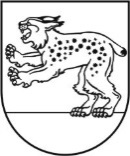 RASEINIŲ RAJONO SAVIVALDYBĖS MERASPOTVARKISDĖL KONKURSO RASEINIŲ R. ARIOGALOS LOPŠELIO-DARŽELIO DIREKTORIAUS PAREIGOMS EITI ORGANIZAVIMONr.RaseiniaiSavivaldybės meras Andrius Bautronis